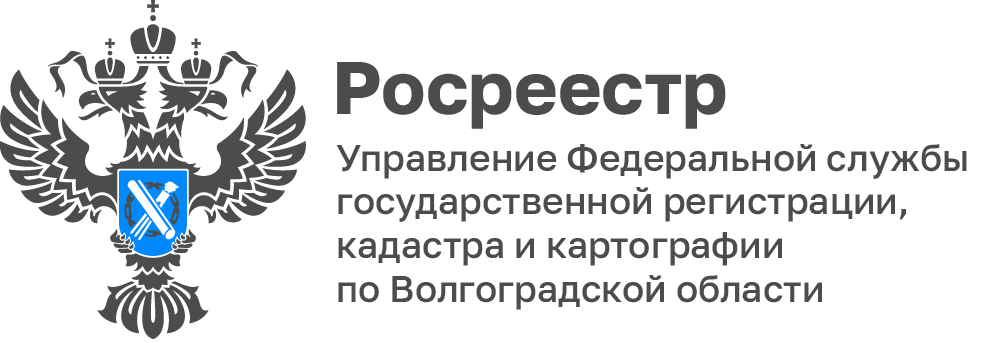 Владельцы земельных участков могут обследовать свою территорию самостоятельно при помощи сервиса РосреестраСамообследование — возможность для граждан и организаций добровольно определить уровень выполнения ими обязательных требований. Осуществляется автоматически через официальный сайт ведомства.На сайте Росреестра создан сервис для правообладателей земельных участков и землепользователей и доступен в личном кабинете вне зависимости от статуса авторизации.Работа в сервисе для самостоятельной оценки соблюдения обязательных требований состоит из 4 этапов:«Выбор земельного участка» — выбор объекта, в отношении которого будет проводиться обследование;«Выбор ответов на последовательность вопросов»;«Получение результата и рекомендаций» — информация о возможном наличии либо отсутствии нарушений, а также рекомендации;«Завершение».«Ознакомиться с методическими рекомендациями по использованию сервиса и проведению самообследования, а также пройти самостоятельную оценку соблюдения обязательных требований возможно на официальном сайте Росреестра в разделе «Деятельность – Государственный надзор – Государственный земельный надзор – Самостоятельная оценка соблюдения обязательных требований», — отметила Татьяна Штыряева, заместитель руководителя Управления Росреестра по Волгоградской области.С уважением,Балановский Ян Олегович,Пресс-секретарь Управления Росреестра по Волгоградской областиMob: +7(987) 378-56-60E-mail: balanovsky.y@r34.rosreestr.ru